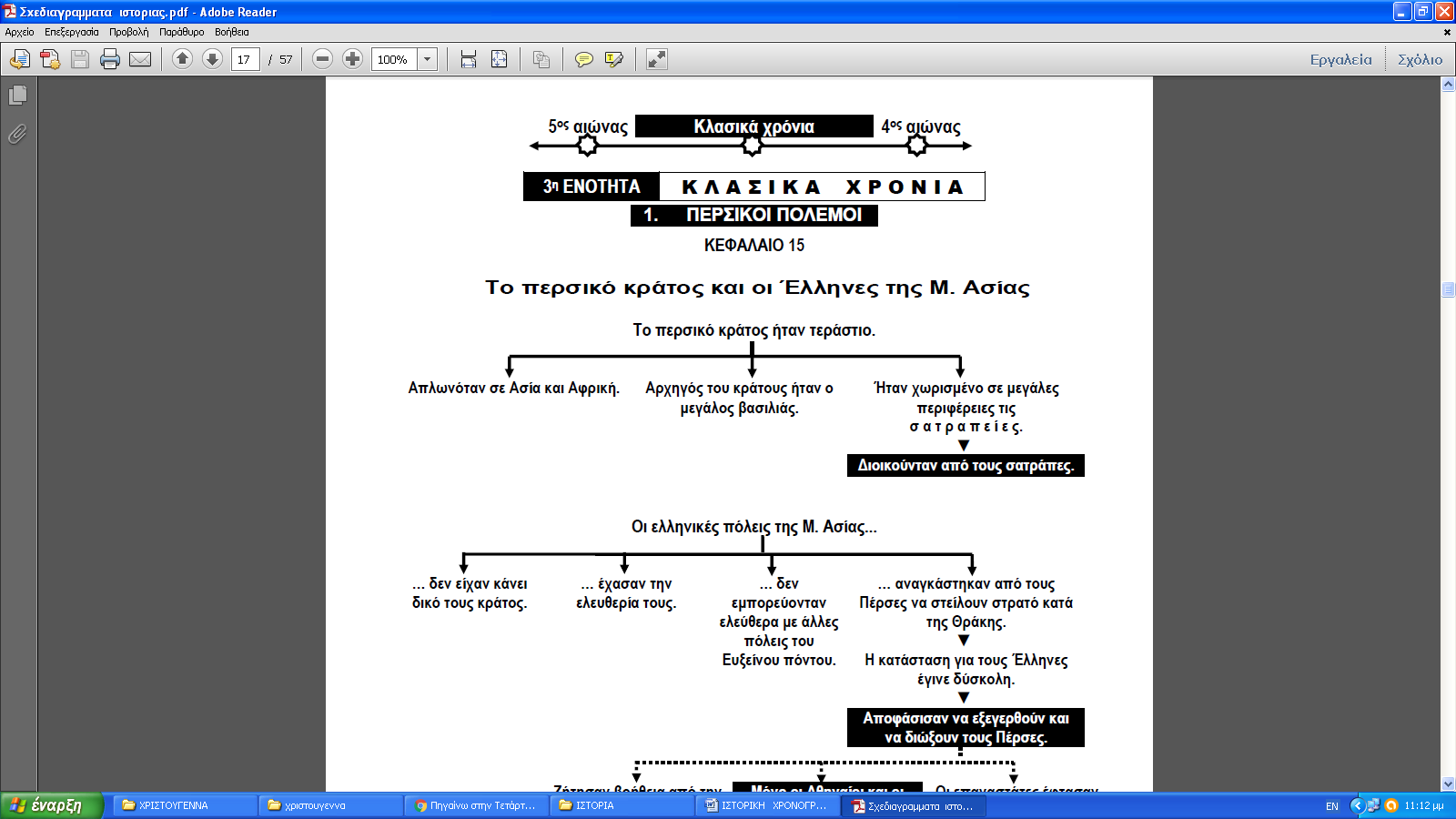 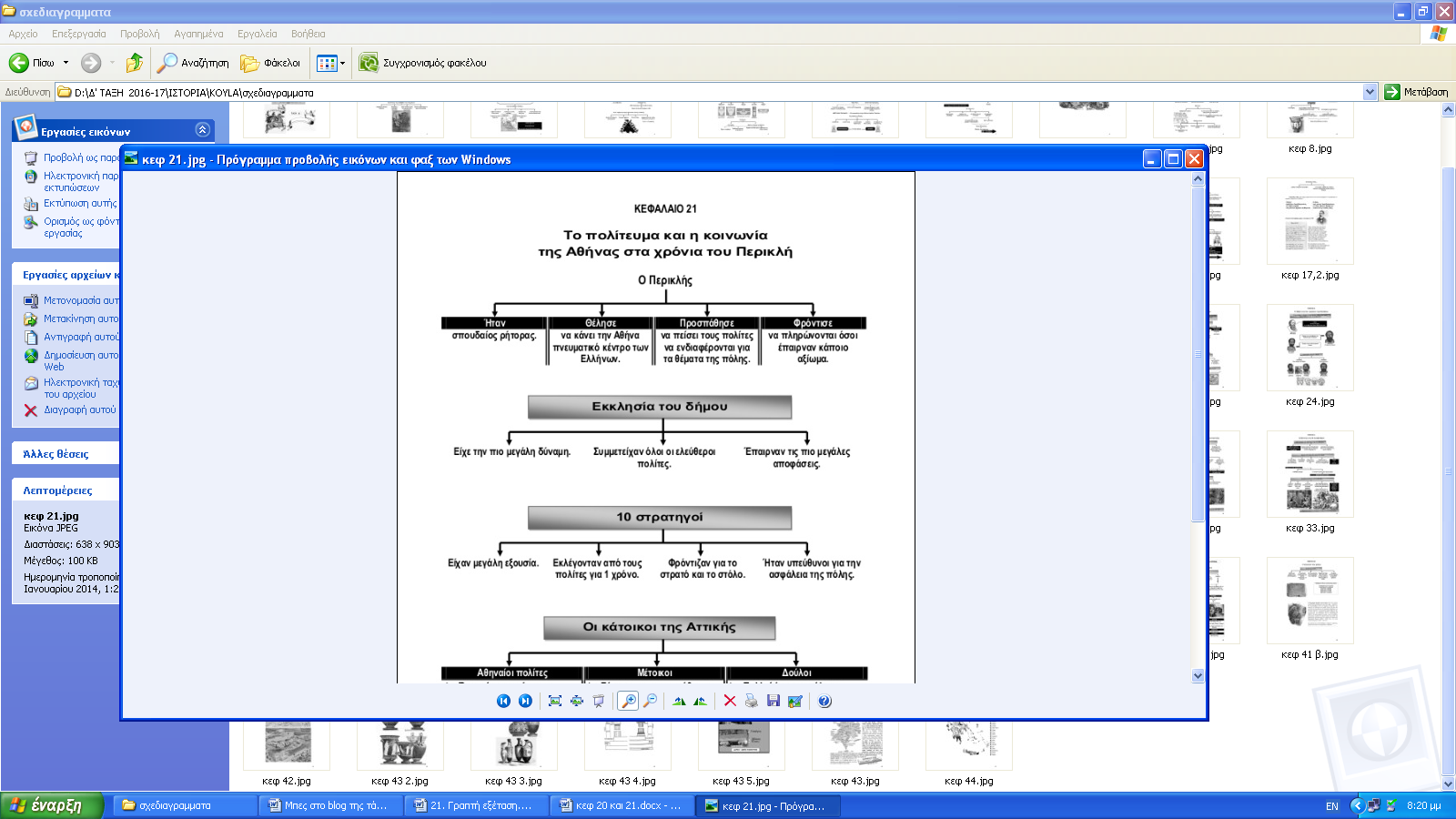 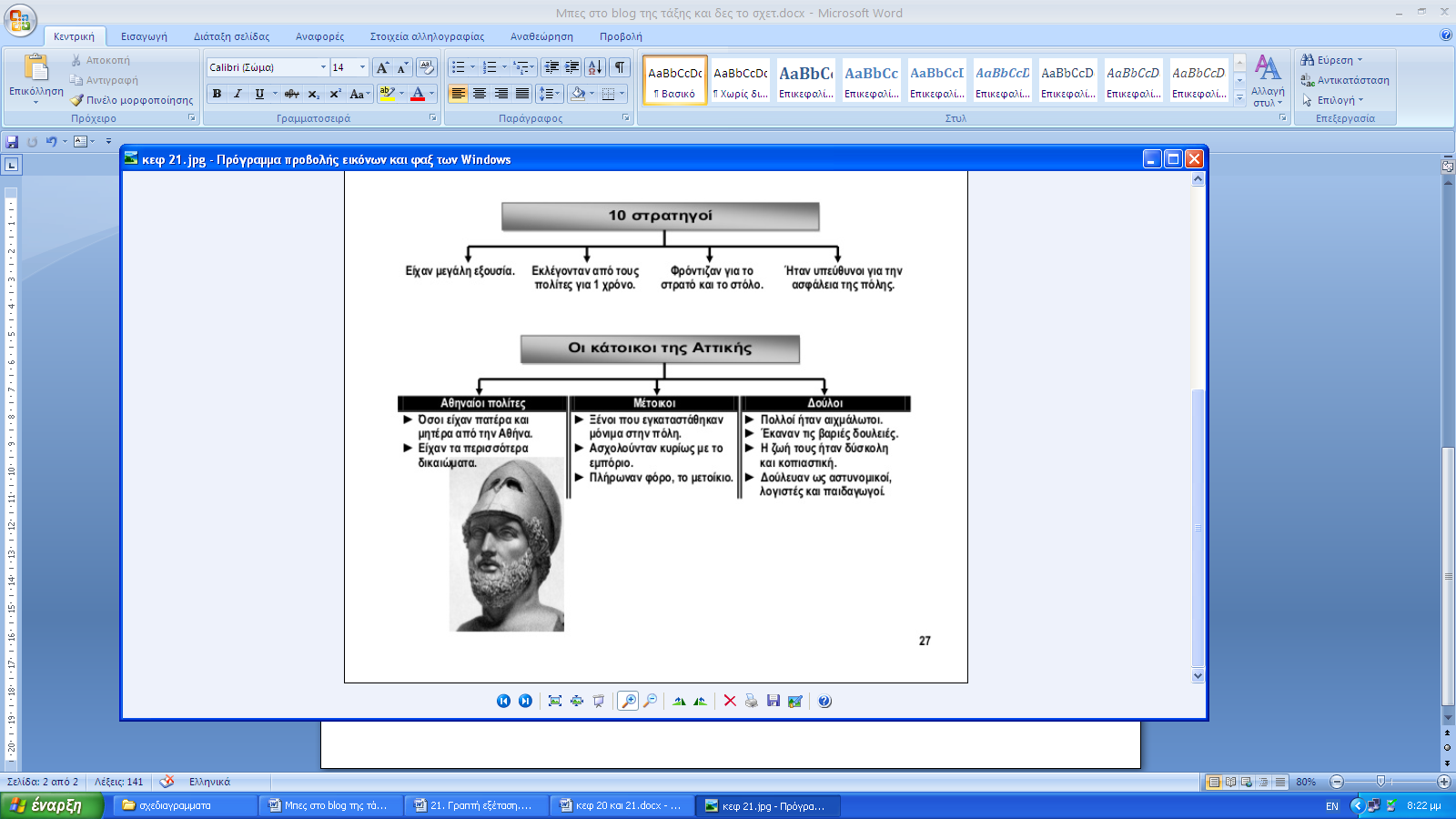    Περικλής: Σπουδαίος ρήτορας. Κέρδισε την εμπιστοσύνη των Αθηναίων. Προσπάθησε να κάνει την Αθήνα κέντρο της Ελλάδας και να πείσει τους Αθηναίους να ενδιαφέρονται για την πόλη.Πολίτευμα : Αλλαγές στα χρόνια του Περικλή : Οι πολίτες που συμμετέχουν στα κοινά, πληρώνονται. Ασχολούνται με τα κοινά οι ικανοί, άσχετα αν είναι φτωχοί. Κυρίαρχο όργανο είναι η Εκκλησία του Δήμου : Σε αυτή συμμετέχουν όλοι οι πολίτες, αυτοί αποφασίζουν για όλα τα θέματα, επιλέγουν τους άρχοντες με κλήρο. 10 στρατηγοί:   εκλέγονται από τους πολίτες, η θητεία τους διαρκεί ένα χρόνο, φροντίζουν για το στρατό και το στόλο, είναι υπεύθυνοι για την ασφάλεια της πόλης.Οι κάτοικοι χωρίζονται σε τρεις κατηγορίες :                                                                                        α)  οι πολίτες : Έχουν τα περισσότερα δικαιώματα πολίτες και οι δυο τους γονείς είναι Αθηναίοι, είναι μόνο άνδρες.                                                                                                                         β)  οι μέτοικοι :Ασχολούνται κυρίως με το εμπόριο ,ήρθαν από άλλες πόλεις και μένουν μόνιμα στην Αθήνα. Πληρώνουν ειδικό φόρο, το  μετοίκιο .                                                                  γ)  οι δούλοι :οι περισσότεροι είναι αιχμάλωτοι πολέμου, κάνουν όλες τις βαριές δουλείες, μερικές φορές είναι και αστυνομικοί, παιδαγωγοί, λογιστές, έχουν κάποια δικαιώματα, αλλά γενικά η ζωή τους είναι δύσκολη.   ► Συμπληρώνω και μαθαίνω  :  1. Ποιος ήταν ο αρχηγός της Αθήνας; ...................................  2. Από ποιον παίρνονταν οι μεγάλες αποφάσεις στην Αρχαία Αθήνα; ..........................................................................................................................................  3. Ποιες ήταν οι τρεις κατηγορίες των κατοίκων της Αθήνας;α. ......................................  ................................... β. ...........................   γ. .........................► Σωστό  (Σ)  ή     Λάθος   (Λ)  ;        kkkkkkkkk ΚΚΚΚΚΚΚΚΚΚΚΚΚΚkkkkΚΚΚΚΚΚΚΚΚΚΚΚΚκκκ                                                                                                              α. Τα περισσότερα δικαιώματα στην αρχαία Αθήνα είχαν οι μέτοικοι.  .............                                             β. Οι 10 στρατηγοί εκλέγονταν για 4 χρόνια . ...........                                                               γ. Οι 10 στρατηγοί ήταν υπεύθυνοι μόνο για στο στρατό.	.............                                                         δ. Οι Αθηναίοι πολίτες είχαν γονείς που και οι δύο κατάγονταν από την Αθήνα......                                 ε. Οι μέτοικοι ασχολούνταν με το εμπόριο.	............                                                                            στ. Οι περισσότεροι δούλοι ήταν αιχμάλωτοι. .............	